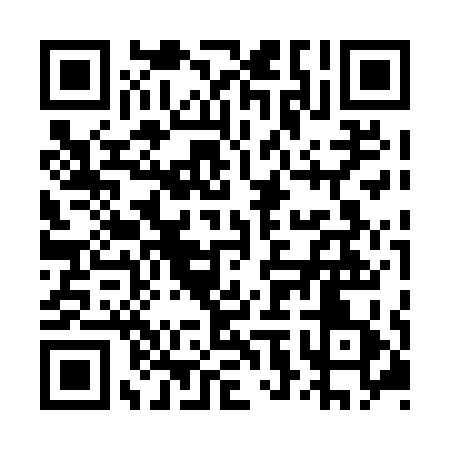 Prayer times for Bishop Corners, Ontario, CanadaWed 1 May 2024 - Fri 31 May 2024High Latitude Method: Angle Based RulePrayer Calculation Method: Islamic Society of North AmericaAsar Calculation Method: HanafiPrayer times provided by https://www.salahtimes.comDateDayFajrSunriseDhuhrAsrMaghribIsha1Wed4:245:581:066:068:149:492Thu4:225:561:066:078:169:503Fri4:205:551:066:078:179:524Sat4:185:531:056:088:189:545Sun4:165:521:056:098:199:566Mon4:145:511:056:108:219:577Tue4:125:491:056:108:229:598Wed4:115:481:056:118:2310:019Thu4:095:471:056:128:2410:0310Fri4:075:461:056:128:2510:0411Sat4:055:441:056:138:2610:0612Sun4:035:431:056:148:2810:0813Mon4:025:421:056:148:2910:0914Tue4:005:411:056:158:3010:1115Wed3:585:401:056:168:3110:1316Thu3:575:391:056:168:3210:1517Fri3:555:381:056:178:3310:1618Sat3:535:371:056:188:3410:1819Sun3:525:361:056:188:3510:2020Mon3:505:351:056:198:3710:2121Tue3:495:341:056:208:3810:2322Wed3:475:331:056:208:3910:2423Thu3:465:321:066:218:4010:2624Fri3:445:311:066:218:4110:2825Sat3:435:301:066:228:4210:2926Sun3:425:301:066:238:4310:3127Mon3:415:291:066:238:4410:3228Tue3:395:281:066:248:4410:3329Wed3:385:271:066:248:4510:3530Thu3:375:271:066:258:4610:3631Fri3:365:261:076:258:4710:38